0               I. OSNOVNA ŠKOLA ČAKOVEC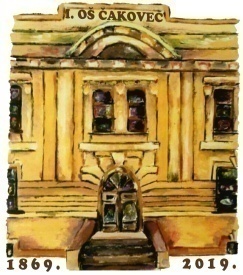                            Ulica kralja Tomislava 43                                    Tel. tajništvo - 040/395-157, pedagog - 040/395-279                                    tel  ravnatelj - 040/395-278                                    fax. 040/395-096
KLASA: 007-04/22-02/01URBROJ: 2109-75-01-22-15Čakovec, 17.10.2022.PREDMET: 16. sjednica  Školskog odbora - SAZIV16. sjednica Školskog odbora I. osnovne škole Čakovec održat će se u petak, 21. listopada   2022. godine s početkom u 12,00  sati u uredu ravnatelja.Za sjednicu predlažem sljedeći DNEVNI RED:Prihvaćanje zapisnika s 15. sjednice Školskog odbora Davanje prethodne suglasnosti na zasnivanje radnog odnosa na radnom mjestu - pomoćnik u nastavi učenicima s teškoćama na određeno nepuno radno vrijeme – 3 izvršitelja, temeljem objavljenog natječaja dana 7.10.2022.Davanje prethodne suglasnosti na zasnivanje radnog odnosa na radnom mjestu – učitelj/ica matematike određeno puno radno vrijeme temeljem objavljenog natječaja dana 7.10.2022.Davanje prethodne suglasnosti na zasnivanje radnog odnosa na radnom mjestu – učitelj/ica edukacijski rehabilitator određeno puno radno vrijeme temeljem objavljenog natječaja dana 7.10.2022.Davanje prethodne suglasnosti na zasnivanje radnog odnosa na radnom mjestu – učitelj/ica engleskog jezika, neodređeno nepuno radno vrijeme – 11 sati tjedno temeljem objavljenog natječaja dana 7.10.2022.Davanje prethodne suglasnosti na zasnivanje radnog odnosa na radnom mjestu – učitelj/ica hrvatskoga jezika određeno nepuno radno vrijeme – 27 sati tjedno temeljem objavljenog natječaja dana 7.10.2022.Davanje prethodne suglasnosti na zasnivanje radnog odnosa na radnom mjestu – učitelj/ica razredne nastave u produženom boravku,  određeno puno radno vrijeme temeljem objavljenog natječaja dana 7.10.2022.Davanje prethodne suglasnosti na zasnivanje radnog odnosa na radnom mjestu – administrativni referent/ica, neodređeno nepuno radno vrijeme – 20 sati tjedno temeljem objavljenog natječaja dana 7.10.2022.Ostala pitanja 								Predsjednik Školskog odbora:								Matija Horvat, v.r.Privitak:1. Zapisnik s 15. sjednice Školskog odbora